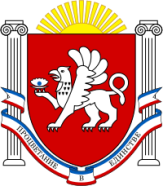 РЕСПУБЛИКА  КРЫМРАЗДОЛЬНЕНСКИЙ РАЙОНАДМИНИСТРАЦИЯ БЕРЕЗОВСКОГО СЕЛЬСКОГО ПОСЕЛЕНИЯПОСТАНОВЛЕНИЕ 30.07.2018г.               	                 с. Березовка                                         № 193Об утверждении порядка оценки эффективности предоставленных (планируемых к предоставлению) налоговых льгот, пониженных налоговых ставок, установленных решениями Березовского сельского совета Раздольненского района Республики Крым    В соответствии со статьями 83, 84 Конституции Республики Крым, Федеральным законом Российской Федерации от 06.10.2003 № 131-ФЗ «Об общих принципах организации местного самоуправления  в Российской Федерации» (с изменениями и дополнениями), Законом Республики Крым от 21.08.2014 № 54ЗРК «Об основах местного самоуправления в Республике Крым» (с изменениями и дополнениями), с целью оптимизации действующих налоговых льгот и/или пониженных налоговых ставок и определения эффективности к предоставлению налоговых льгот и пониженных налоговых ставок в Березовском сельском поселении Раздольненского района Республике КрымПОСТАНОВЛЯЮ:1.Утвердить порядок оценки эффективности предоставленных (планируемых к предоставлению) налоговых льгот, пониженных налоговых ставок, установленных решениями Березовского сельского совета Раздольненского района Республики Крым, согласно приложению 1.2.Утвердить Методику оценки эффективности предоставленных (планируемых к предоставлению) налоговых льгот, пониженных налоговых ставок, установленных решениями Березовского сельского совета Раздольненского района Республики Крым, согласно приложению 2.     3. Признать утратившим силу постановление администрации Березовского сельского поселения Раздольненского района Республики Крым от 06 мая 2016 года № 73 «Об утверждении Порядка оценки эффективности предоставленных налоговых льгот в муниципальном образовании Березовское сельское поселение Раздольненского района Республики Крым». 4. Обнародовать данное постановление  путем размещения на информационном стенде Березовского  сельского поселения, расположенном по адресу: с. Березовка, ул. Гагарина, 52 и на официальном сайте Администрации  Березовского сельского  поселения с сети Интернет  ( http://berezovkassovet.ru/ /).   5. Постановление вступает в законную силу со дня его подписания.6. Контроль по выполнению настоящего постановления оставляю за собой.Председатель Березовского сельскогосовета - глава АдминистрацииБерезовского сельского поселения						А.Б.НазарПриложение 1к постановлению Администрации Березовского сельского поселения Республики Крымот 30.07.2018 г. № 193Порядокоценки эффективности предоставленных (планируемых к предоставлению) налоговых льгот, пониженных налоговых ставок, установленных нормативно- правовыми актами Березовского сельского совета Раздольненского района  Республики КрымОбщие положения1.1.   Порядок    оценки    эффективности    предоставленных    (планируемых    к предоставлению) налоговых льгот, пониженных налоговых ставок, установленных нормативно- правовыми актами Березовского сельского совета Раздольненского района  Республики Крым (далее - Порядок), определяет цели, для достижения которых отдельными категориями налогоплательщиков могут направляться высвободившиеся   денежные    средства    от    предоставленных    (планируемых    к предоставлению) налоговых льгот и пониженных налоговых ставок; устанавливает механизм   проведения   оценки   эффективности   предоставленных   (планируемых к предоставлению) налоговых льгот, в том числе пониженных налоговых ставок, установленных нормативно- правовыми актами Березовского сельского совета Раздольненского района  Республики Крым, критерии их оценки; определяет исполнительные органы Березовского сельского совета Раздольненского района Республики Крым, осуществляющие проведение такой оценки.Цели, для достижения которых предоставляются (планируютсяк предоставлению) налоговые льготы и пониженные налоговые ставкиОсновными целями, для достижения которых предоставляются (планируются к предоставлению) налоговые льготы, устанавливаются пониженные налоговые ставки отдельным категориям налогоплательщиков, являются:достижение благоприятных социальных последствий предоставления налоговых льгот, в том числе улучшение условий жизнедеятельности населения  Березовского сельского поселения Раздольненского района Республики Крым;создание благоприятных экономических условий для деятельности организаций, применяющих труд социально незащищенных слоев населения;стимулирование использования финансовых ресурсов налогоплательщиков  для  расширения  и  обновления  производств  и  технологий   с целью увеличения объемов производства, выпуска конкурентоспособной продукции   и   создания    новых    рабочих    мест;    поддержка    инвестиционной  и инновационной деятельности; создание условий для увеличения объемов производства, формирования дополнительных и сохранения существующих рабочих мест; оказание финансовой поддержки организациям  в  решении  приоритетных  для Березовского сельского поселения Раздольненского района Республики Крым социальных задач;сохранение и (или) рост доходов бюджета Березовского сельского поселения Раздольненского района Республики Крым, снижение расходов бюджета Березовского сельского поселения Раздольненского района Республики Крым;стимулирование роста базы налогообложения, обеспечение прироста поступлений средств в бюджет Березовского сельского поселения Раздольненского района Республики Крым.Оценка эффективности налоговых льгот проводится отдельно по каждому виду (направлению) налоговых льгот.Критерии оценки эффективности налоговых льгот, пониженных налоговых ставокОценка эффективности предоставленных (планируемых к предоставлению) отдельным категориям налогоплательщиков налоговых льгот или установления пониженных налоговых ставок осуществляется на основании следующих критериев:бюджетная эффективность - оценка влияния итогов предоставления льгот по налогообложению на объем доходов бюджета Березовского сельского поселения Раздольненского района Республики Крым (расширение налогооблагаемой базы и прирост поступлений платежей в бюджет Березовского сельского поселения Раздольненского района Республики Крым    по    сравнению    с    величиной предоставленных    или    планируемых    к предоставлению льгот по налогообложению);экономическая эффективность - положительная динамика финансово-экономических	показателей	деятельности	категории налогоплательщиков (прибыльность, рентабельность, расширение производства, ассортимента продукции (работ, услуг), снижение себестоимости продукции (работ, услуг) и другие), увеличение капитальных вложений в основные средства, осуществление инвестиционной и инновационной деятельности на территории Березовского сельского поселения Раздольненского района Республики Крым;социальная эффективность (социальная значимость) - социальные последствия налоговых льгот, определяемые показателями, отражающими значимость поддерживаемой с помощью налоговой льготы деятельности налогоплательщика, либо показателями, подтверждающими создание благоприятных условий развития инфраструктуры социальной сферы и повышение социальной защищенности населения Березовского сельского поселения Раздольненского района Республики Крым (создание новых рабочих мест,  улучшение  условий   труда,   сохранение   рабочих   мест   для   малоимущих и социально незащищенных слоев населения,  формирование  льготных  условий  для оплаты услуг незащищенным слоям населения, улучшение экологической обстановки и другие).Организация проведения оценки предоставленных (планируемых к предоставлению) налоговых льготи пониженных налоговых ставокОценка эффективности проводится в отношении предоставленных налоговых льгот и пониженных налоговых ставок, установленных нормативно- правовыми актами Березовского сельского совета Раздольненского района  Республики Крым, по основным налоговым источникам:  по налогу на имущество организаций.Оценка эффективности налоговых льгот и установленных пониженных налоговых ставок производится в целях оптимизации перечня действующих льгот по налогообложению, обеспечения их соответствия общественным интересам, оптимального выбора объектов для предоставления финансовой поддержки в форме налоговых льгот, сокращения недополученных доходов бюджета Березовского сельского поселения Раздольненского района  Республики Крым за счет отмены неэффективных налоговых льгот.Оценка эффективности предоставленных налоговых льгот, пониженных налоговых ставок проводится исполнительным органом Березовского сельского совета Раздольненского района  Республики Крым, осуществляющими функции по реализации муниципальных полномочий Администрации Березовского сельского поселения Раздольненского района Республики Крым в сфере, к которой относится соответствующая категория      налогоплательщиков,      которой       предоставлены (планируются к предоставлению) налоговые льготы, пониженные налоговые ставки (далее – уполномоченные органы).Перечень уполномоченного органа, ответственного за проведение оценки эффективности налоговых льгот, пониженных налоговых ставок, установленных нормативно- правовыми актами Березовского сельского совета Раздольненского района  Республики Крым, указан в приложении 1 к настоящему Порядку.Оценка эффективности налоговых льгот, пониженных налоговых ставок включает в себя оценку бюджетной, экономической и социальной эффективности налоговых льгот.Оценка эффективности предоставленных (планируемых к предоставлению) налоговых льгот физическим лицам и общественным организациям инвалидов осуществляется по критерию социальной эффективности.Оценка эффективности предоставленных (планируемых к предоставлению) налоговых льгот органам местного самоуправления муниципальных образований в Республике Крым, а также учреждениям,  находящимся   в   ведении   указанных органов, осуществляется   по критерию бюджетной эффективности.Оценка эффективности предоставленных (планируемых к предоставлению) налоговых льгот организациям, индивидуальным предпринимателям для целей, указанных в подпункте 2.1.1 настоящего Порядка, осуществляется по критерию социальной эффективности, а для целей, указанных в подпункте 2.1.2 и 2.1.3 настоящего Порядка, осуществляется по критериям экономической эффективности и бюджетной эффективности.Оценка эффективности предоставленных налоговых льгот, пониженных налоговых ставок производится на основе расчетов показателей эффективности налоговых льгот в соответствии с Методикой оценки эффективности предоставленных (планируемых к предоставлению) налоговых льгот, в том числе пониженных налоговых ставок, установленных нормативно- правовыми актами Березовского сельского совета Раздольненского района  Республики Крым (далее - Методика), утвержденной настоящим постановлением.Расчеты    показателей    эффективности    налоговых     льгот     производятся на основании данных налогоплательщиков с учетом информации муниципальных образований по таким плательщикам, налоговой, статистической, финансовой, бухгалтерской отчетности, а также иной информации, позволяющей произвести необходимые расчеты.Оценка эффективности планируемых к предоставлению налоговых льгот, пониженных налоговых ставок проводится инициатором введения налоговой льготы в процессе разработки законопроектов, предусматривающих введение новых налоговых льгот и пониженных налоговых ставок, до их принятия в установленном законодательством порядке.Предложения о предоставлении отдельной категории налогоплательщиков налоговой льготы, пониженных налоговых ставок должны содержать расчеты показателей эффективности налоговых льгот.Результаты оценки эффективности планируемых к предоставлению налоговых льгот, пониженных налоговых ставок согласовываются инициатором введения налоговой льготы с Министерством финансов Республики Крым и должны содержать:расчеты бюджетной, экономической  и социальной эффективности в соответствии с утвержденной Методикой;аналитическую записку с обоснованием необходимости предоставления налоговых  льгот  (установления  пониженных  налоговых  ставок),  включающим в себя конкретные цели и задачи, на достижение которых направлено предоставление налоговой льготы, категории налогоплательщиков, которым планируется предоставить налоговые льготы, условия и сроки предоставления налоговых льгот, величины потерь бюджета Березовского сельского поселения Раздольненского района Республики Крым в результате применения льготы за год.Порядок проведения оценки эффективности предоставленных налоговых льгот, пониженных налоговых ставокУполномоченные органы, указанные в пункте 4.3 настоящего Порядка, ежегодно проводят оценку эффективности предоставленных налоговых льгот, пониженных  налоговых  ставок,  установленных   нормативно- правовыми актами Березовского сельского совета Раздольненского района  Республики Крым,   за отчетный финансовый год и в срок до 20 июня текущего финансового года направляют в Министерство финансов Республики Крым отчет о результатах оценки эффективности предоставленных налоговых льгот, пониженных налоговых ставок, установленных нормативно- правовыми актами Березовского сельского совета Раздольненского района  Республики Крым, по форме, определенной приложением 2 к настоящему Порядку, с приложением произведенных расчетов и аналитической записки, содержащей предложения о необходимости сохранения, корректировки или отмены налоговых льгот, пониженных налоговых ставок.При отсутствии данных, необходимых для проведения оценки, уполномоченные органы запрашивают сведения, определенные   приложением к Методике оценки эффективности предоставленных (планируемых к предоставлению) налоговых льгот, пониженных налоговых ставок, у налогоплательщиков - юридических лиц. При непредставлении запрашиваемых сведений в течение месяца со дня направления запроса эффект от предоставления налоговой льготы, пониженной налоговой ставки принимается равным нулю.Председатель Березовского сельскогосовета - глава АдминистрацииБерезовского сельского поселения						А.Б.НазарПриложение 1к Порядку оценки эффективности предоставленных (планируемых к предоставлению) налоговых льгот, пониженных налоговых ставок, установленных нормативно- правовыми актами Березовского сельского совета Раздольненского района  Республики КрымУполномоченный орган,ответственный за проведение оценки эффективности налоговых льгот, пониженных налоговых ставок, установленных нормативно- правовыми актами Березовского сельского совета Раздольненского района  Республики КрымПриложение 2к Порядку оценки эффективности предоставленных(планируемых к предоставлению) налоговых льгот, пониженных налоговых ставок, установленных нормативно- правовыми актами Березовского сельского совета Раздольненскогорайона  Республики КрымОтчет о результатах оценки эффективности предоставленныхналоговых льгот, пониженных налоговых ставок, установленных нормативно- правовыми актами Березовского сельского совета Раздольненского района  Республики Крым		за		годНаименование исполнительного органа государственной властиРуководитель исполнительного органа государственной власти	Ответственное лицо(исполнитель) 	Телефон 	Приложение 3к Порядку оценки эффективности предоставленных(планируемых к предоставлению) налоговых льгот, пониженных налоговых ставок, установленных нормативно- правовыми актами Березовского сельского совета Раздольненскогорайона  Республики КрымСводный аналитический отчет об оценке эффективности предоставленных налоговых льгот, пониженных налоговых ставок, установленных   нормативно- правовыми актами Березовского сельского совета Раздольненского района  Республики Крымза	годПриложение 2к постановлению Администрации Березовского сельского поселения Раздольненского района Республики Крымот 30.07.2018 г. № 193Методикаоценки эффективности предоставленных (планируемых к предоставлению) налоговых льгот, пониженных налоговых ставок, установленных нормативно- правовыми актами Березовского сельского совета Раздольненского района  Республики КрымПоказателями    оценки     эффективности     предоставленных     (планируемых к предоставлению) налоговых льгот, пониженных налоговых ставок, установленных нормативно- правовыми актами Березовского сельского совета Раздольненского района  Республики Крым (далее – налоговые льготы), являются: бюджетная эффективность, экономическая эффективность, социальная эффективность.Оценка эффективности налоговых льгот проводится отдельно по каждому виду (направлению) налоговых льгот.Оценка бюджетной эффективности налоговых льготОценка  бюджетной  эффективности  налоговых   льгот   осуществляется на основании расчета коэффициента бюджетной эффективности с использованием одного из следующих  критериев:Увеличение объема налоговых доходов бюджета.Коэффициент бюджетной эффективности (Кбэф) рассчитывается по формуле:Кбэф = НП / ПБ,где:НП - объем прироста налоговых поступлений в бюджет Березовского сельского поселения Раздольненского района Республики Крым;ПБ - сумма потерь бюджета Березовского сельского поселения Раздольненского района Республики Крым от предоставления налоговых льгот.Сумма потерь бюджета Березовского сельского поселения Раздольненского района Республики Крым от предоставления налоговых льгот (ПБ) рассчитывается по формуле:а) при уменьшении ставки налога:ПБ = (НБ x СН x НО) - (НБ x СНЛ x НО),где:НБ - налогооблагаемая база;СН	-	ставка	налога,	установленная	в	соответствии	с	законодательством Российской Федерации о налогах и сборах;СНЛ - ставка налога, применяемая с учетом предоставления налоговых льгот; НО - норматив зачисления налога в бюджет Березовского сельского поселения Раздольненского района Республики Крым;б) при уменьшении налогооблагаемой базы:ПБ = (НБ x СН x НО) - (НБЛ x СН x НО),где:НБ - налогооблагаемая база;НБЛ - налогооблагаемая база, уменьшенная в результате предоставления налоговой льготы;СН - ставка налога, установленная в соответствии с законодательством Российской Федерации;НО - норматив зачисления налога в бюджет Березовского сельского поселения Раздольненского района Республики Крым.Налоговые льготы имеют положительную бюджетную эффективность, если значение коэффициента бюджетной эффективности (Кбэф) больше либо равно единице (Кбэф>= 1).Для    оценки    по     данному     критерию     эффективности     планируемых     к предоставлению налоговых льгот используются прогнозные показатели динамики налоговых платежей вбюджет.Оптимизация расходов консолидированного бюджета Республики Крым, которая предусматривает сокращение встречных финансовых потоков при одновременном снижении налоговой нагрузки на организации, полностью или частично финансируемые из консолидируемого бюджета Березовского сельского поселения Раздольненского района Республики Крым, и объема бюджетного финансирования.В отношении налоговых льгот  для  налогоплательщиков  -  физических  лиц,  не являющихся индивидуальными предпринимателями, оценка бюджетной эффективности не производится.Оценка экономической эффективности налоговых льготОценка экономической эффективности налоговых льгот (далее - экономическая эффективность) производится на основании показателей финансово-хозяйственной деятельности в соответствии с приложением к настоящей Методике. При этом для оценки должно быть использовано не менее 5показателей.Коэффициент  экономической  эффективности  (Кээф)  рассчитывается   по формуле:Кээф = Эр / Эс,где:Эр - количество показателей, по которым произошел рост или уровень остался прежним;Эс - количество показателей, по которым произошло снижение.Налоговые льготы имеют положительную экономическую эффективность, если значение коэффициента экономической эффективности (Кээф) больше или равно единице (Кээф>= 1).В отношении налоговых льгот  для  налогоплательщиков  -  физических  лиц,  не являющихся индивидуальными предпринимателями, оценка экономической эффективности не производится.Оценка социальной эффективности налоговых льгот3.1. Социальная эффективность налоговой льготы определяется на основании коэффициента социальной эффективности и отражает динамику следующих социально-экономических показателей налогоплательщиков:средней годовой заработной платы;расходов на обучение,  переподготовку,  повышение  квалификации  персонала в расчете на одного работника;расходов  на  добровольное  медицинское  страхование  персонала  в  расчете  на одного работника;суммы отчислений на социальные проекты в расчете на одного работника; суммы средств, направленных налогоплательщиками на благотворительность,в расчете на одного работника;расходов на повышение экологической безопасности в расчете на одного работника.Коэффициент социальной эффективности налоговой льготы (Ксэф) рассчитывается по формуле:КсэфПК ,ПБ / Eгде:Ксэф - коэффициент социальной эффективности налоговой льготы;ПК-	прирост	значений	вышеуказанных	социально-экономическихпоказателей. Рассчитывается как разница значений показателя на начало и на конец года;ПБ - сумма потерь бюджета от предоставления налоговой льготы (рублей);E - среднесписочная численность работников категории налогоплательщиков, пользующихся налоговой льготой (человек).Налоговые льготы имеют положительную социальную эффективность, если значение коэффициента социальной эффективности (Ксэф) больше или равно единице (Ксэф>= 1).Социальная эффективность предоставления налоговых льгот также признается положительной в случае достижения социально значимого эффекта в результате реализации налогоплательщиком мер, направленных на содержание и развитие социальной инфраструктуры и (или) повышение благосостояния населения Березовского сельского поселения Раздольненского района Республики Крым.Социальная эффективность налоговых льгот для налогоплательщиков - физических лиц, не являющихся индивидуальными предпринимателями, признается положительной в случае их предоставления категориям населения Березовского сельского поселения Раздольненского района Республики Крым, нуждающимся в оказании мер социальной поддержки.Социальная       эффективность       налоговых       льгот       для       организаций и индивидуальных предпринимателей, деятельность которых не связана с оказанием услуг населению, признается положительной в случае создания (сохранения) рабочих мест и роста среднемесячной заработной платы работников списочного состава, превышающего запланированный уровень инфляции на плановый период.Расчет сводного показателя оценки эффективности налоговых льготСводный показатель оценки эффективности налоговых льгот (Эфнл) (далее - показатель эффективности) определяется как отношение суммы коэффициентов бюджетной (Кбэф), экономической (Кээф) и социальной эффективности  (Ксэф)  к  числу  указанных   коэффициентов   и   рассчитывается  по формуле:Эфнл = (Кбэф + Кээф + Ксэф) / 3.Налоговые льготы имеют положительную эффективность, если значение показателя эффективности (Эфнл) больше либо равно единице (Эфнл>= 1).Для налоговых льгот, имеющих социальную направленность, предоставленных физическим лицам, не являющимся индивидуальными предпринимателями, некоммерческим общественным организациям показатель эффективности (Эфнл) равен 1, если налоговые льготы имеют положительную социальную эффективность.Председатель Березовского сельскогосовета - глава АдминистрацииБерезовского сельского поселения						А.Б.НазарПриложениек Методике оценки эффективности предоставленных (планируемых к предоставлению) налоговых льгот, пониженных	налоговых	ставок, установленных нормативно- правовыми актами Березовского сельского совета Раздольненского района  Республики КрымПоказатели финансово-хозяйственной деятельности для расчета эффективности налоговых льготВид налога		 Наименование категории налогоплательщика	 Содержание налоговой льготы		Руководитель исполнительного органа		 Ответственное лицо(исполнитель)		 Телефон	Уполномоченный органнормативно- правовые акты Березовского сельского совета Раздольненского района  Республики Крым, устанавливающие налоговые льготы, оценку которых проводит данный уполномоченный орган12Администрация Березовского сельского поселения Раздольненского района Республики Крым1. Решение 41 заседание 1 созыва Березовского сельского совета Раздольненского района Республики Крым от 29.12.2016 № 367«Об установлении земельного налога на территории Березовского сельского поселения Раздольненского района Республики Крым на 2017 год» № п/пСтатья нормативно- го правового акта, которым установлены налоговые льготы (пониженные налоговые ставки)НалогУстановле- ние  пониженной ставки по налогу или освобожде- ние от уплаты налогаКатегория налогопла- тельщиков, которым предостав- лены налоговые льготы (понижен- ные налоговые ставки)Количество налогопла- тельщиков, воспользо- вавшихся налоговыми льготами (пониженны- ми      налоговыми ставками)Доля налогопла- тельщиков, воспользо- вавшихся налоговыми льготами (пониженны- ми      налоговыми ставками), в общем объеме налогопла- тельщиков данной категории(в %)Объем предо- став- ленных налого- вых льгот, тыс. руб.Показатели эффективности налоговых льгот (пониженных налоговых ставок)Показатели эффективности налоговых льгот (пониженных налоговых ставок)Показатели эффективности налоговых льгот (пониженных налоговых ставок)Показатели эффективности налоговых льгот (пониженных налоговых ставок)Выводы и предло- жения по оценке эффектив- ности налоговых льгот (понижен- ных налоговых ставок)№ п/пСтатья нормативно- го правового акта, которым установлены налоговые льготы (пониженные налоговые ставки)НалогУстановле- ние  пониженной ставки по налогу или освобожде- ние от уплаты налогаКатегория налогопла- тельщиков, которым предостав- лены налоговые льготы (понижен- ные налоговые ставки)Количество налогопла- тельщиков, воспользо- вавшихся налоговыми льготами (пониженны- ми      налоговыми ставками)Доля налогопла- тельщиков, воспользо- вавшихся налоговыми льготами (пониженны- ми      налоговыми ставками), в общем объеме налогопла- тельщиков данной категории(в %)Объем предо- став- ленных налого- вых льгот, тыс. руб.бюджет- наяэффектив- ность (Кбэф)экономи- ческаяэффектив- ность (Кээф)социаль- наяэффектив- ность (Ксэф)показа- тельэффектив- ности (Эфнл)Выводы и предло- жения по оценке эффектив- ности налоговых льгот (понижен- ных налоговых ставок)123456789101112№ п/пСтатья нормативного правового акта, которым установлены налоговые льготыНаиме- нование налогаУстанов- ление понижен- ной ставки по налогу или освобожде- ние от налогаКатегория налого- платель- щиков, которым предо- став- лены налого- вые льготыОрган исполни- тельнойгосударст- венной власти Республики Крым, админи- стрирую- щий налоговые льготыКоли- чествоналого- платель- щиков, восполь- зовав- шихсяналого- выми льготамиДоля налогопла- тельщиков, воспользо- вавшихсяналоговыми льготами, в общем объеме налогопла- тельщиков данной категории (в %)Объем предо- ставлен- ныхнало- говых льгот, тыс. рублейПоказатели эффективности налоговых льготПоказатели эффективности налоговых льготПоказатели эффективности налоговых льготПоказатели эффективности налоговых льготВыводы и предло- женияпо оценке эффектив- ности налоговых льгот (понижен- ных налоговых ставок)№ п/пСтатья нормативного правового акта, которым установлены налоговые льготыНаиме- нование налогаУстанов- ление понижен- ной ставки по налогу или освобожде- ние от налогаКатегория налого- платель- щиков, которым предо- став- лены налого- вые льготыОрган исполни- тельнойгосударст- венной власти Республики Крым, админи- стрирую- щий налоговые льготыКоли- чествоналого- платель- щиков, восполь- зовав- шихсяналого- выми льготамиДоля налогопла- тельщиков, воспользо- вавшихсяналоговыми льготами, в общем объеме налогопла- тельщиков данной категории (в %)Объем предо- ставлен- ныхнало- говых льгот, тыс. рублейбюджет- наяэффективность (Кбэф)экономи- ческаяэффективность (Кээф)социаль- наяэффективность (Ксэф)показа- тельэффективности (Эфнл)Выводы и предло- женияпо оценке эффектив- ности налоговых льгот (понижен- ных налоговых ставок)1234567891011121314Nп/пПоказателиЕди- ницыизме- ренияПо предоставленным налоговым льготамПо предоставленным налоговым льготамПо предоставленным налоговым льготамNп/пПоказателиЕди- ницыизме- ренияотчетный годпреды- дущий годтемп роста (снижения),%1Объем производства товаров, продукции, работ, услугтыс. рублей2Выручка от продажи товаров, работ, услугтыс. рублей3Валовая прибыль (или чистая прибыль)тыс. рублей4Рентабельность (стр. 3/стр. 2)%5Инвестиции в основной капиталтыс. рублей6Среднегодовая	стоимость	основных средствтыс. рублей7Фонд заработной платы работниковтыс. рублей8Численность работников (или количество вновь созданных рабочих мест)чел.9Среднемесячная заработная плата работников (стр. 7/стр. 8/количество месяцев)рублей10Сумма налоговых поступлений в бюджет города Республики Крымтыс. рублей